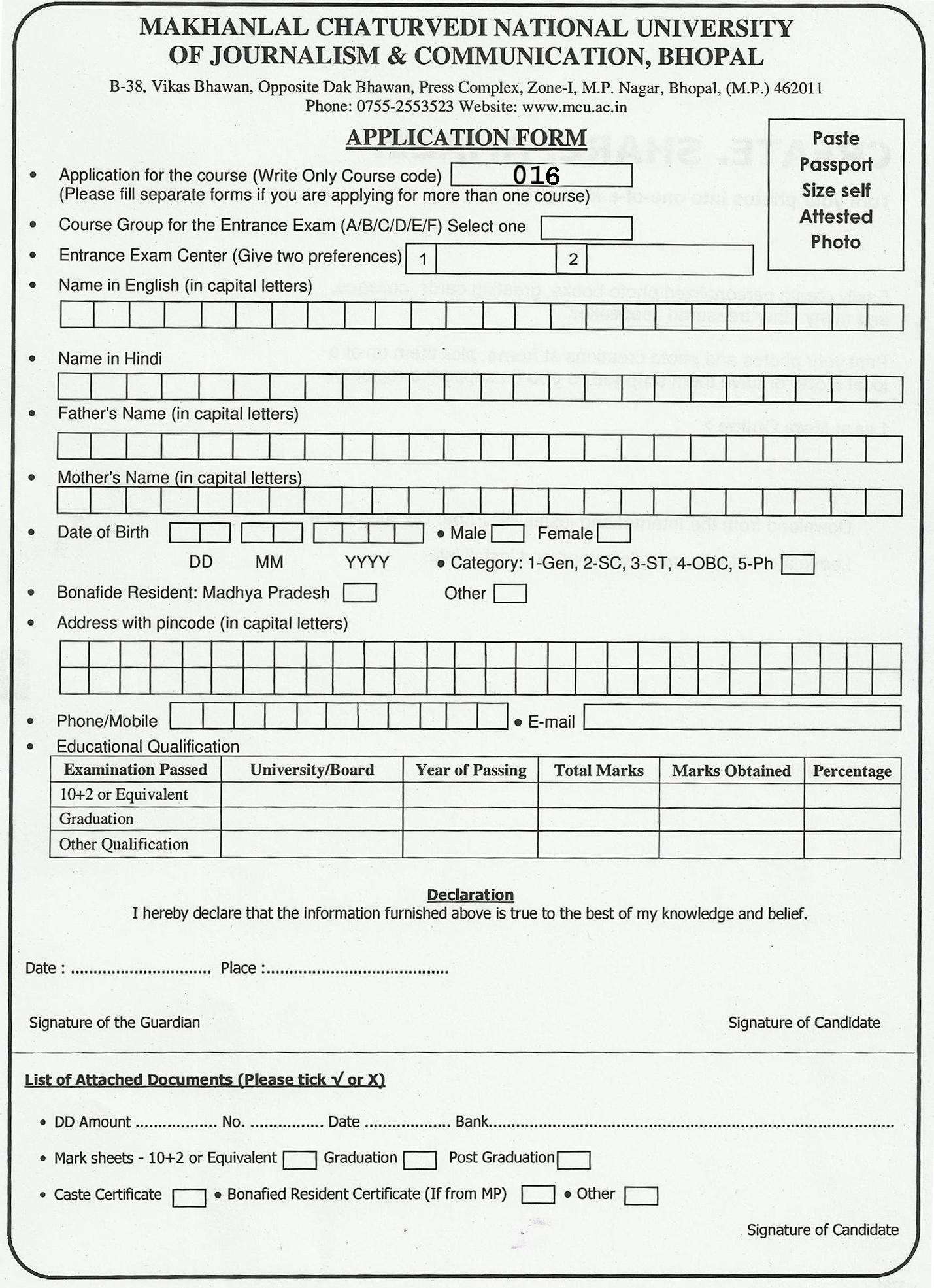 